НАСТАВНО –НАУЧНОМВИЈЕЋУМЕДИЦИНСКОГ ФАКУЛТЕТАСЕНАТУ УНИВЕРЗИТЕТА У ИСТОЧНОМ САРАЈЕВУПредмет:Извјештај комисије о пријављеним кандидатима за избор у академско звање асистента, ужа научна област:  Офталмологија , предмети: Офталмологија.Одлуком Наставно-научног вијећа Медицинског факултета у Фочи,Универзитета у  Источном Сарајеву,број:01-3-135 од 15.04.2021. године именовани смо у Комисији за   разматрање конкурсног  материјала и      писање     извјештаја по  конкурсу,објављеном  у дневном листу “Глас Српске “ од 31.03.2021.године. за избор у академско звање асистента,  ужа научна област:  Офталмологија  предмети:  Офталмологија.ПОДАЦИ О КОМИСИЈИНа претходно наведени конкурс пријавио се један кандидат: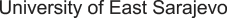 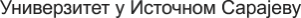 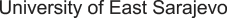 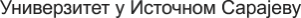 1.   Биљана др  Тривунчевић СиметићНа основу   прегледа конкурсне документације, а поштујући прописане чланове77.,78.и87.Закона о високом образовању („Службени гласник РепубликеСрпске“бр.73/10,104/11,84/12,108/13,44/15,90/16), чланове 148. и 149.     Статута         Универзитета                   у                           Источном Сарајеву и чланове 5.,6.,37.,38.и39.Правилника о поступку и условима избора академског особља Универзитета   у           Источном     Сарајеву    ,Комисија  за писање извјештаја о пријављеним кандидатаима за изборе узвања, Наставно-научном вијећу Медицинског факултетаиСенату Универзитета у Источном  Сарајеву  подноси слиједећи извјештај на даље одлучивање:ИЗВЈЕШТАЈКОМИСИЈЕ О ПРИЈАВЉЕНИМ КАНДИДАТИМА ЗА ИЗБОР У ЗВАЊЕСастав комисије са назнаком имена и презимена сваког члана, звања, назив научне области, научног поља и уже научне/умјетничке области за коју је изабран у звање, датума избора у звање и назив факултета, установе у којој је члан комисије запослен:1. Доц.др Нада АврамНаучна област:Медицинске и здравствене наукеНаучно поље :Клиничка медицинаУжа научна област: ОфталмологијаДатум избора  у звање:15.07.2019.2. Доц.др Светлана СтанојловићНаучна област:Медицинске и здравствене наукеНаучно поље:Клиничка медицинаУжа научна област:ОфталмологијаДатум реизбора у звање: 02.03.2021.године3. Доц.др Дијана РисимићНаучнао бласт: Медицинске и здравствене наукеНаучно поље:Клиничка медицинаУжа научна област: ОфталмологијаДатум избора узвање: 16.10.2018.годинеI   ПOДАЦИ О КОНКУРСУОдлука о расписивању конкурса, орган и датум доношења одлукеОдлука Сената Универзитета у ИсточномСарајевубр.01-C-73-XIV/21 од 25.03.2021.годинеДневни лист, датум објаве конкурсаГлас Српске, 31.03.2021.годинеБрој кандидата који се бираЈедан (1)Звање и назив уже научне/умјетничке области, ужео бразовне области за коју је конкурс расписан, списак предметаАсистент, ОфталмологијаБрој пријављених кандидатаЈедан (1)II   ПOДАЦИ О КАНДИДАТИМАПРВИ КАНДИДАТ1. ОСНОВНИ БИОГРАФСКИ ПОДАЦИИме (имеједногродитеља) и презимеБиљана (Милорад) Тривунчевић-СиметићДатум и мјесто рођења19.03.1985.године, ДобојУстанове у којима је кандидат био запосленУниверзитетска болница ФочаЗвања/раднамјестаљекар специјалиста,В.Д. начелник одјељења офталмологијеНаучна областЧланство у научним и стручнимо рганизацијама или удружењимаЧлан је Коморе доктора медицине Републике Српске, Удружења офталмолога Републике Српске, European Society of Cataract & Refractive Surgeons-ESCRS.2. СТРУЧНА БИОГРАФИЈА, ДИПЛОМЕ И ЗВАЊАОсновне студије/студије првог циклуса Назив институције, година уписа и завршеткаМедицински Факултет Фоча, Универзитет у И.Сарајеву 2003-2010 годНазив студијског програма, излазногмодулаМедицинаПросјечна оцјена током студија, стечени академски назив9.05, доктор медицинеПостдипломске студије/студије другог циклусаНазив студијског програма, излазног модулаПросјечна оцјена током студија, стечени академски  називНаслов магистарског/мастер радаУжа научна/умјетничка областОфталмологијаДокторат/студије трећег циклусаНазиви нституције, година  уписа и завршетка (датум пријаве и одбране  дисертације)Медицински факултет Фоча   01.10.2018 год-Наслов докторске дисертацијеПретходни избори у звања (институција, звање и период)3. НАУЧНА/УМЈЕТНИЧКА ДЈЕЛАТНОСТ КАНДИДАТАРадови  прије првог и/или посљедњег избора/реизбораСаопштење  самеђународног научног скупа штампано у изводу:Саопштење са међународног научног скупа штампано у цјелини:Радовиобјављени у цјелини:Универзитетск и уџбеник, монографијаРадови послије посљедњег избора/реизбораСаопштење са међународног научног скупаштампано у изводу:Саопштење са међународно гнаучног скупа штампано у цјелини:Радови објављени у цјелини: Универзитетскиуџбеник, монографија4. ОБРАЗОВНА ДЈЕЛАТНОСТ КАНДИДАТА